วิทยาลัยพยาบาลบรมราชชนนี สุพรรณบุรีระเบียนประวัตินักศึกษา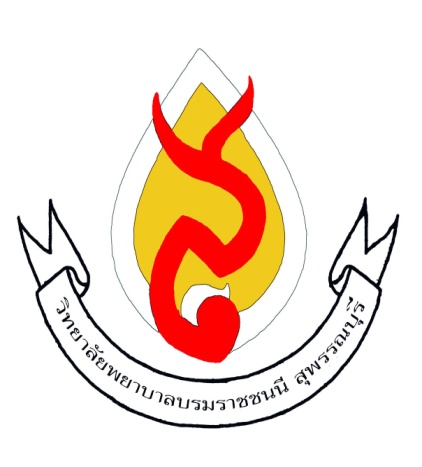 ชื่อ-สกุล…………………………………….…….…........เลขประจำตัว………………………..    สารบัญ                            หน้าความเป็นมา                                                                                          	    	1วัตถุประสงค์การใช้ระเบียนประวัตินักศึกษา							     คำแนะนำในการใช้ระเบียนประวัตินักศึกษา						               หน้าที่ของนักศึกษาต่ออาจารย์ที่ปรึกษา					 1. ข้อมูลส่วนตัว								               	   	2  2. ข้อมูลด้านครอบครัว								     	   	33. ข้อมูลด้านวิชาการ									          44. ข้อมูลด้านสุขภาพ								      	   	7    - แบบบันทึกด้านสุขภาพ								          85. การบันทึกการลาป่วย/ลากิจ หรือพักการเรียนของนักศึกษา			    	         106. การบันทึกวินัยและโทษนักศึกษา				              		         127. การบันทึกความประพฤตินักศึกษา					              	         138. การประเมินผลนักศึกษาของอาจารย์ที่ปรึกษา				              	         15แผนที่แสดงการเดินทางจากวิทยาลัยพยาบาลไปบ้าน				    	         17แบบสัมภาษณ์อาจารย์ที่ปรึกษา						              	         18วิทยาลัยพยาบาลบรมราชชนนี สุพรรณบุรีความเป็นมา	วิทยาลัยพยาบาลบรมราชชนนี สุพรรณบุรี  มีระบบดูแลช่วยเหลือนักศึกษา ขณะที่ศึกษาอยู่      ในสถาบันตลอดหลักสูตรการศึกษาทั้งด้านวิชาการ ด้านสุขภาพ ด้านพฤติกรรม ด้านกิจกรรมเสริมหลักสูตร และการทำงานนอกเวลา เป็นต้น  ดังนั้น     งานแนะแนวให้คำปรึกษา จึงได้จัดทำระเบียนประวัตินักศึกษาขึ้นมา เพื่อเก็บรวบรวมข้อมูลประวัติของนักศึกษา โดยอาจารย์ที่ปรึกษาทุกฝ่ายที่เกี่ยวข้องในวิทยาลัยฯ ได้ใช้ระเบียนเล่มนี้  เพื่อช่วยกันสร้างคุณลักษณะบัณฑิตที่พึงประสงค์        ให้นักศึกษาในขณะที่ศึกษาให้เป็นพยาบาลที่มีคุณภาพตอบสนองกับความต้องการของสังคมต่อไปวัตถุประสงค์การใช้ระเบียนประวัตินักศึกษาเพื่อรวบรวมข้อมูลเก็บรายละเอียดของนักศึกษาด้านวิชาการ ด้านสุขภาพ ด้านพฤติกรรมด้านกิจกรรมเสริมหลักสูตร และการทำงานนอกเวลา ประกอบการพิจารณา ของงานต่างๆ ในวิทยาลัยพยาบาลบรมราชชนนีสุพรรณบุรี  เพื่อเป็นแนวทางให้อาจารย์ที่ปรึกษาได้ให้คำแนะนำและคำปรึกษาที่มีประสิทธิภาพเพื่อให้ระบบการดูแลช่วยเหลือนักศึกษา ของวิทยาลัยพยาบาลบรมราชชนนี สุพรรณบุรี ตามขั้นตอนและมีประสิทธิภาพคำแนะนำในการใช้ระเบียนประวัตินักศึกษา             ให้นักศึกษากรอกข้อมูลส่วนบุคคล ครอบครัว วิชาการ ตามข้อเท็จจริงอย่างถูกต้อง งานแนะแนวให้คำปรึกษาจะเก็บระเบียนประวัตินักศึกษาไว้เป็นความลับตามระบบของงานหน้าที่ของนักศึกษาต่ออาจารย์ที่ปรึกษานักศึกษาต้องเข้าพบอาจารย์ที่ปรึกษาตามกำหนดคือวันพฤหัสบดีช่วงบ่ายในชั่วโมงงานกิจกรรมนักศึกษาอย่างน้อยเดือนละ 1 ครั้งตามกำหนดเวลา หรือตามที่นัดหมายกับอาจารย์ที่ปรึกษา แต่เมื่อมีปัญหาเร่งด่วนให้เข้าพบอาจารย์ที่ปรึกษาได้ทุกเวลาหรือใช้สื่อเทคโนโลยี เช่น โทรศัพท์/Line/ Facebook ติดต่อกับอาจารย์ที่ปรึกษาเพื่อรับข้อแนะนำต่างๆนักศึกษาต้องเข้าพบอาจารย์ที่ปรึกษาเมื่อมีปัญหาการเรียน หรือปัญหาส่วนตัวด้านอื่นๆนักศึกษาควรอ่านป้ายประกาศต่างๆ ของวิทยาลัยฯและของกลุ่มกิจการนักศึกษา  พร้อมทั้งเข้า Website. วิทยาลัยฯ ติดตามประกาศต่างๆ ของวิทยาลัยฯอย่างสม่ำเสมอ1. ข้อมูลส่วนตัวนักศึกษาชื่อ-นามสกุล……………………………...………ชื่อเล่น……….……..………………อายุ……….ปีเกิดวันที่…….เดือน………..……..พ.ศ..……เชื้อชาติ……….…..สัญชาติ…………..ศาสนา……..…………ภูมิลำเนาอยู่ที่จังหวัด………………………..บ้านเลขที่........................................................................................................................โทรศัพท์บิดา/มารดา/ผู้ปกครอง....................................................................ปัจจุบันพักอยู่กับ             บิดาและมารดา        บิดา             มารดา            อื่น ๆ(ระบุ)……………..ลักษณะของที่อยู่            บ้านส่วนตัว      บ้านเช่า         หอพัก        ห้องเช่า      อื่นๆ…….................นักศึกษาได้รับค่าใช้จ่ายจาก………………..เป็นเงิน……………บาท/วัน,เดือน        อื่นๆ(ระบุ)…………..เพื่อนในวิทยาลัยพยาบาลที่นักศึกษาสนิทมากที่สุด(1-2 คน)1.ชื่อ-นามสกุล……………………………………………ชื่อเล่น...................ชั้นปีที่…….มือถือ……………..2.ชื่อ-นามสกุล……………………………………………ชื่อเล่น...................ชั้นปีที่…….มือถือ....................เพื่อนในวิทยาลัยฯที่อยู่ใกล้เคียงหรือรู้จักบ้านของนักศึกษา (1-2 คน)1.ชื่อ-นามสกุล……………………………………………ชื่อเล่น...................ชั้นปีที่…….มือถือ……………..2.ชื่อ-นามสกุล……………………………………………ชื่อเล่น...................ชั้นปีที่…….มือถือ....................นักศึกษารู้สึกอย่างไรต่อการเรียนวิชาชีพพยาบาล  ..................................................................................     เป้าหมายชีวิตของนักศึกษา .....................................................................................................................      		                                                                                   ผู้บันทึก  :  นักศึกษา2. ข้อมูลด้านครอบครัวผู้มีหน้าที่เป็นผู้ปกครอง คือ           บิดา            มารดา         ผู้อื่น ชื่อนามสกุล…………………………อายุ…………ปี การศึกษา……………………………………………..อาชีพ…………………………………รายได้/เดือน……………………บาท ครอบครัวของนักศึกษามีสมาชิกทั้งหมด……………คน  ที่อยู่ผู้ปกครอง……………………………………………………………………………………………………โทรศัพท์บ้าน………………………………………………..โทรศัพท์มือถือ..................................................ปัจจุบันบิดามารดาของนักศึกษา             อยู่ด้วยกัน                  หย่าร้าง                   แยกกันอยู่ภาระหนี้สินของครอบครัว                     มี                             ไม่มีนักศึกษามีพี่น้องร่วมบิดาเดียวกัน………..คน  ต่างบิดา…….….คน   ต่างมารดา……….….คนโดยมีพี่น้องร่วมบิดามารดาเดียวกันเรียงลำดับ ดังนี้บุคคลในครอบครัวที่นักศึกษาไว้วางใจมากที่สุด ชื่อ-นามสกุล……………………………..……อายุ………ปี เกี่ยวข้องเป็น…………………………………………………เบอร์โทรศัพท์…………………………………ความสัมพันธ์ของครอบครัวระหว่างบิดามารดา           รักใคร่กันดี               ขัดแย้งทะเลาะกันบางครั้ง	  ขัดแย้งทะเลาะกันบ่อยครั้ง                        ขัดแย้งและทำร้ายร่างกายบางครั้ง	  ขัดแย้งและทำร้ายร่างกายบ่อยครั้ง              อื่น ๆ ระบุ…………………………………………บุคคลในครอบครัวมีการใช้สารเสพติด       ไม่มี				             มี เกี่ยวข้องเป็น……….........................................กับนักศึกษา ประเภทสารเสพติดที่ใช้คือ	   บุหรี่                       สุรา                     ยาบ้า                     อื่น ๆ ระบุ………………………………………………………………………………………………………                                                                            ผู้บันทึก  :  นักศึกษา3. ข้อมูลด้านวิชาการ3.1  ผลการเรียนระดับมัธยมศึกษา (GPA)หมายเหตุ  สาย เช่น  วิทย์-คณิต , วิทย์-ศิลป์3.2  รางวัล/ทุนการศึกษา/เกียรติบัตร ที่เคยได้รับในระดับมัธยม3.3   ความสามารถพิเศษ                          1……………………………………………………………………………………………………………     2……………………………………………………………………………………………………………     3…………………………………………………………………………………………………….……...   ผู้บันทึก  :  นักศึกษา3.4   ผลการเรียน ณ วิทยาลัยพยาบาลบรมราชชนนี สุพรรณบุรี3.5  รางวัล/ทุนการศึกษา/เกียรติบัตรที่เคยได้รับในระดับอุดมศึกษาผู้บันทึก  :  นักศึกษา3.6   เคยกู้ยืมเงินทุนเพื่อการศึกษา ในขณะที่ศึกษาอยู่ในระดับมัธยมศึกษาหรือไม่                   เคย  ทุน........................................................................................................................                  ไม่เคย3.7    กู้ยืมเงินทุนเพื่อการศึกษา  ในขณะที่ศึกษาอยู่ที่วิทยาลัยพยาบาล                  กู้ ทุน................................................ ปีการศึกษา..........................................................                  กู้ ทุน................................................ ปีการศึกษา..........................................................                  กู้ ทุน................................................ ปีการศึกษา..........................................................                  กู้ ทุน................................................ ปีการศึกษา..........................................................                  กู้ ทุน................................................ ปีการศึกษา..........................................................                  กู้ ทุน................................................ ปีการศึกษา..........................................................                  ไม่กู้ 3.8    ต้นสังกัด (สสจ./ร.พ./กรม/วิทยาลัย) หลังจบการศึกษา หรือ สถานที่ทำสัญญาทุนผูกพัน                   ..........................................................................................................................................................                  ....................................................................................................................................................................................................................................................................................................................                                                                                    ผู้บันทึก  :  นักศึกษา4.  ข้อมูลด้านสุขภาพนักศึกษามีเลือดหมู่……………มีตำหนิที่เห็นชัดเจนคือ………………………………………….สีผิว……….โรคประจำตัว คือ 1………………….........วิธีแก้ไขเมื่อเกิดอาการ คือ……………….….………………..…..                      2……………….…........วิธีแก้ไขเมื่อเกิดอาการ คือ………………………………………..โรคภูมิแพ้ที่เป็น คือ………………………แพ้ยา……………………….ยาที่ใช้ประจำ…………..……………นักศึกษามีสายตา      ปกติ         สายตาสั้น        สายตาเอียง        อื่น ๆ ระบุ…………………………..นักศึกษาสวมแว่นตา                  ใช่                ไม่ใช่                 อื่น ๆ ระบุ…………………………..นักศึกษามีความบกพร่องทางการได้ยิน         มี  ระบุ…………………………………..        ไม่มีนักศึกษามีความบกพร่องทางร่างกาย            มี  ระบุ………………………………….        ไม่มีเคยป่วยหรือเคยประสบอุบัติเหตุเข้าโรงพยาบาล ดังนี้………………………………………………………..เมื่อ พ.ศ………………นักศึกษาคิดว่าตนเองเป็นอย่างไร (ตอบได้มากกว่า 1 ข้อ)	วิตกกังวล         ปล่อยวาง	       เครียด	     มีอารมณ์ขัน	      ซึมเศร้า           ร่าเริง	 ท้อแท้             ขาดกำลังใจ        มีกำลังใจ          มองโลกด้วยความเป็นจริง         ยิ้มแย้ม	 สิ้นหวัง            มีเป้าหมาย         เหงา               ก้าวร้าว            ยืดหยุ่น          แจ่มใส	 ควบคุมตนเองได้           ว้าเหว่        อื่น ๆ โปรดระบุ……………………………...เมื่อมีปัญหาเกิดขึ้นนักศึกษามักจะ (ตอบได้มากกว่า 1 ข้อ)	 เก็บไว้คนเดียว            ปรึกษาเพื่อน              แก้ปัญหาด้วยตนเอง         ปรึกษาครู-อาจารย์	 ปรึกษาบิดามารดา/ผู้ปกครอง                        อื่น ๆ โปรดระบุ…………………………………นักศึกษามีคุณลักษณะด้าน (ตอบได้มากกว่า 1 ข้อ)	รับผิดชอบ             ตรงต่อเวลา      มีวินัย            กตัญญู        ซื่อสัตย์      อดทน		กล้าแสดงออก        มีน้ำใจ             พึ่งตนเอง       ประหยัด      ขยัน          มีมนุษยสัมพันธ์	ช่วยเหลือผู้อื่น        ใฝ่รู้ใฝ่เรียน       ปรับตัวง่าย      รู้จักใช้เวลาคุณลักษณะของนักศึกษาที่ควรปรับปรุงคือ ………………………………………………………………………………………………..………………….………………………………………………………………………………………………………………………………………………………………………………………………………………………………………….		                                                     ผู้บันทึก  :  นักศึกษาหนุ่มจะทำกล่องให้ การประเมินผลการให้คำปรึกษานักศึกษาของอาจารย์ที่ปรึกษา การประเมินผลการให้คำปรึกษานักศึกษาของอาจารย์ที่ปรึกษา ชั้นปีที่สิ่งที่นักศึกษาภาคภูมิใจในตนเองสิ่งที่นักศึกษาอยากปรับปรุงแก้ไขสิ่งที่นักศึกษาต้องการให้อาจารย์ช่วยเหลือชั้นปีที่ 1 ชั้นปีที่ 1 ชั้นปีที่ 1 ชั้นปีที่ 2ชั้นปีที่ 2ชั้นปีที่ 2ชั้นปีที่ 3ชั้นปีที่ 3ชั้นปีที่ 3ชั้นปีที่ 4ชั้นปีที่ 4ชั้นปีที่ 4ชื่อ – สกุลอายุการศึกษาอาชีพ/ตำแหน่งรายได้/เดือนสถานศึกษาหรือที่ทำงานสถานภาพ1.2.3.4.5.6.จบชั้นจากโรงเรียนจังหวัดสายที่เรียนผลการเรียนเฉลี่ยม.1-3ม.4-6………………………………………..………………………………………..…..……………………………………………………………………………..…………………………………………………………………………....................................................................................................………………………………………………………………ปีการศึกษารายการชั้นปีที่ผลการเรียนผลการเรียนผลการเรียนผลการเรียนเทอม 1เทอม 2เทอม 3เฉลี่ยตลอดปี (GPA)ชั้นปีที่ 1ชั้นปีที่ 2ชั้นปีที่ 3ชั้นปีที่ 4ปีการศึกษาชื่อทุนจำนวนเงินทุนระเวลาทุนชั้นปีที่ภาคการศึกษาวันที่ความคิดเห็นข้อเสนอแนะ111111111212121213131313212121212222222223232323ชั้นปีที่ภาคเรียนที่วันที่ความคิดเห็นข้อเสนอแนะ313131313232323233333333414141414242424242